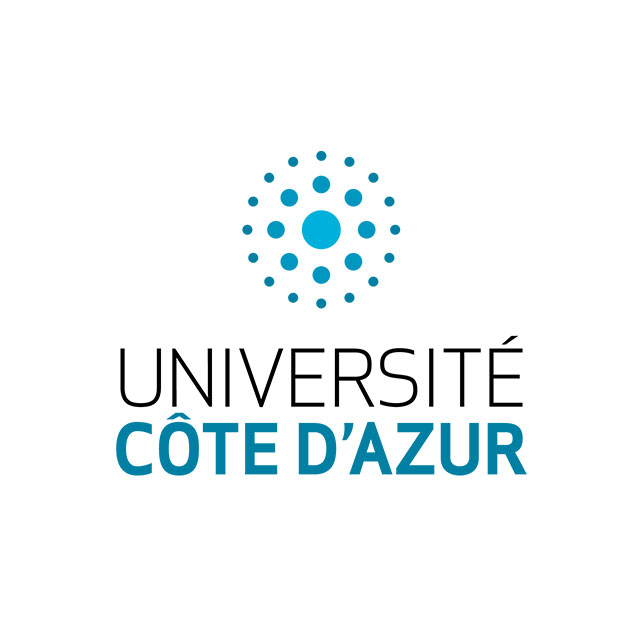 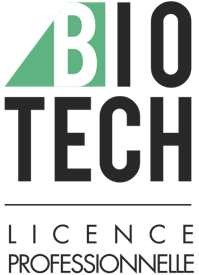 Licence Professionnelle de Biotechnologies                  Parcours Génie Biologique, Histologie et QualitéFormulaire complémentaire de candidature                                                 à compléter pour la formation en alternanceEtes-vous salarié(e)? :Si oui, nature de l’emploi : Avez-vous l’intention de faire acte de candidature dans d'autres établissements ? Classer par ordre de préférence :1 - …………………………………………………………………………………………………………….2 - …………………………………………………………………………………………………………….3 - …………………………………………………………………………………………………………….Comment avez-vous eu connaissance de l'existence de la Licence Professionnelle de Biotechnologies Option Génie Biologique, Microscopie et Qualité ? Recherche web Journaux étudiants Information par service d'orientation Information par mes professeurs Autre :Quel est votre niveau en Anglais (répondez sincèrement à l’aide du tableau ci-dessous) ? Etes-vous prêt(e) à poursuivre l’apprentissage de l’Anglais hors enseignement universitaire ? Oui             NonEtes-vous prêt(e) à passer le test TOEÏC (au tarif universitaire de 68 euros) ? Oui             Non Stages et expériences professionnelles relatifs aux études suivies (indiquez l’année, la durée, le lieu, le thème, le nom et les coordonnées du responsable de stage) : Projet professionnel :Désirez-vous poursuivre vos études après la licence professionnelle ?  Oui             NonSi oui, quelle formation viserez-vous ?Précisez votre projet professionnel pour les 3 ans à venir.Recherche d’une entreprise d’accueil :Dans quel type d’entreprise et secteur d’activité souhaiteriez-vous postuler pour un contrat de d’apprentissage/de professionnalisation ? Dans quel domaine souhaiteriez-vous effectuer votre apprentissage ?Histologie (Laboratoire d’anatomopathologie)            Biologie moléculaire, Biochimie            Culture cellulaire           Avez-vous déjà effectué des recherches d’entreprise pour un stage ou une alternance ? Oui             NonSi oui, précisez :Souhaiteriez-vous participer aux ateliers de formation à la recherche d’un contrat d’alternance (CV, lettre de motivation, entretien, présentation de la formation, présentation l’alternance à l’entreprise et au laboratoire public, etc) ? Oui             NonAvez-vous déjà suivi des formations ou des ateliers de ce type ? Oui             NonSi oui, précisez :Mobilité :Etes-vous prêt(e) à effectuer la période professionnelle de l’alternance dans une société hors région niçoise ? Oui             NonSi oui, précisez dans quelle(s) région(s) ou ville(s) de France :Je, soussigné(e), certifie exacts tous les renseignements fournis dans ce questionnaire et je déclare avoir bien pris connaissance du contenu des enseignements (voir http ://www.licenceprobiotech.com) :A : 								Le : Signature Pièces à joindre en complément sur la plateforme E-CandidatUne photo d’identité récente et numérisée Si vous êtes demandeur d’emploi joindre la carte pole emploiSur une page, exposez les motivations qui vous conduisent à être candidat à la licence professionnelle de biotechnologies de Nice en alternance.Si disponible, ajoutez des lettres de recommandations de professeurs, maîtres de stage, etc.   Les dates importantesCandidature  LP GBHQ 2020Salons et Portes ouvertes07.-08.02.		Salon de l’alternance à Nice  14.03.   		Portes ouvertes de la LP GBHQ, Faculté des Sciences, NiceCandidature/Admissionmi-février	Dépôt de candidature dès ouverture sur https://ecandidat.unice.fr/  je candidate avant le 	             10.04.		car je souhaite profiter de la première séance de sélection pédagogique et d’un soutien en recherche d’entreprise *20.-21./04.	Premières sélections pédagogiques : Entretiens de motivation05.05.		Atelier : « Techniques de recherche d’entreprise pour alternants »Recherche active d’une entreprise d’accueil **Recrutement en apprentissage etAdmission en Licence GBHQ22.06.		Clôture d’accès à eCandidat31.07.		Publication de la liste des étudiants admis en formation(dans la limite des 24 places disponibles, les admissions suivront l’ordre de l’arrivée des contrats d’alternance) 27.08.		Accueil des étudiants de la promotion 2020-2021 et 			Cérémonie de la clôture de l’année 2019-2020           31.08.		Début des cours* Les dossiers de candidature déposés ultérieurement au 10.04. verront également leur dossier étudié. Pour ces derniers, il ne sera néanmoins pas possible de communiquer dès réception une date pour le jury de sélection. Le dépôt des candidatures sur e-candidat sera possible jusqu’au 12.06.2020.** la recherche d’un laboratoire public ou privé peut débuter avant l’envoi du dossier de candidature.Auto-évaluationCompréhension de l'écritCompréhension de l'oralProduction de l'écritProduction de l'oral DébutantIntermédiaireAvancé